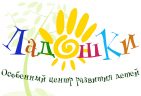 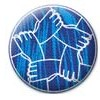 Программа семинара «Опыт взаимодействия негосударственных поставщиков социальных услуг с государственными органами и учреждениями»Дата и время проведения – 15 июня 2021 г. 10.00 – 13.30Место проведения - «Ладошки» - Особенный центр развития детей»(г. Северодвинск, ул. Карла Маркса 63а)Время Тема/содержаниеСпикер10.00 – 10.30Регистрация, утренний кофеОткрытие семинара - о проекте «Союз – ресурсный центр для НКО-поставщиков социальных услуг»Шинкарева Елена Юрьевна, председатель РОО СООИ10.30 – 11.00Опыт работы в качестве поставщика социальных услуг детям с РАС и другими ОВЗ – возможности и вызовыЧерепанова Елена Геннадьевна, руководитель Центра «Ладошки»11.00 – 11.30Опыт предоставления помощи детям с онкозаболеваниями Костюкова-Бюхлер Нина Васильевна, исполнительный директор АРОБО «Триединство»11.30 – 12.20Взаимодействие с негосударственными поставщиками социальных услуг – компетенция государственного учрежденияПредставитель Северодвинского КЦСОПредставитель Реабилитационного центра «Ручеек»Представитель Центра «Солнышко»12.20 – 12.50Взаимодействие с негосударственными поставщиками социальных услуг при осуществлении государственного контроля Алферова Вера Валентиновна, начальник отдела по делам ветеранов и инвалидов министерства труда, занятости и социального развития Архангельской области12.50 – 13.30Вопросы и предложения о совершенствовании взаимодействия негосударственных поставщиков и государственного органа и учреждений. Обсуждение и подведение итогов